ЗАКЛЮЧЕНИЕСчетной палаты муниципального района Клявлинский Самарской областипо результатам экспертно-аналитического мероприятия«Внешняя проверка отчета об исполнении бюджета муниципального района         Клявлинский Самарской области за 9 месяцев 2023 года»                                                                                                                                                                      ст. Клявлино                                                                                        08 ноября 2023 года1. Основание для проведения экспертно-аналитического мероприятия: -   статья 157, статья 264.2 Бюджетного кодекса Российской Федерации (далее - БК РФ);- Федеральный закон от 07.02.2011 года № 6-ФЗ «Об общих принципах организации и деятельности контрольно-счетных органов субъектов Российской Федерации и муниципальных образований»;- «Положение о Счетной палате муниципального района Клявлинский Самарской области», утвержденное решением Собрания представителей муниципального района Клявлинский Самарской области от 29.10.2021 № 91;- Стандарт внешнего муниципального финансового контроля «Проведение оперативного (текущего контроля) за ходом исполнения местного бюджета» утвержденного приказом Счетной палаты муниципального района Клявлинский Самарской области от 15.04.2022 года № 30;- пункт 1.22. плана работы Счетной палаты муниципального района Клявлинский Самарской области, утвержденного приказом Счетной палаты муниципального района Клявлинский Самарской области от 20.12.2022 года № 83 (с изменениями от 23.06.2023 года);приказ Счетной палаты муниципального района Кляввлинский Самарской области от 01.11.2023 года № 80 «О проведении экспертно-аналитического мероприятия «Внешняя проверка отчета об исполнении бюджета муниципального района Клявлинский Самарской области за 9 месяцев 2023 года».2. Объект экспертно-аналитического мероприятия:Администрация муниципального района Клявлинский Самарской области.3. Предмет экспертно-аналитического мероприятия: 3.1. процесс исполнения бюджета муниципального района Клявлинский Самарской области за 9 месяцев 2023 года.3.2. деятельность объекта контроля по:-   исполнению бюджета муниципального района Клявлинский Самарской области по доходам, расходам и источникам финансирования дефицита бюджета;-   исполнению публичных нормативных обязательств;- исполнению мероприятий муниципальных программ муниципального района Клявлинский Самарской области;-   анализ дебиторской и кредиторской задолженности.4. Исследуемый период: 9 месяцев 2023 года.5. Цели и вопросы экспертно-аналитического мероприятия: Целью оперативного контроля исполнения бюджета муниципального района Клявлинский Самарской области является анализ исполнения бюджета муниципального района Клявлинский Самарской области за 9 месяцев 2023 года, выявление отклонений и недостатков и подготовка предложений по их устранению.Вопросы:- определение полноты и своевременности поступления средств в бюджет муниципального района Клявлинский Самарской области и их расходования в ходе исполнения бюджета муниципального района Клявлинский Самарской области;-   установление соответствия между фактическими показателями исполнения бюджета муниципального района Клявлинский Самарской области и плановыми бюджетными назначениями, утвержденными решением о бюджете муниципального района Клявлинский Самарской области на 2023 год и на плановый период 2024 и 2025 годов, а также бюджетными ассигнованиями, утвержденными в сводной бюджетной росписи бюджета муниципального района Клявлинский Самарской области по состоянию на 01.10.2023 года (далее – сводная бюджетная роспись), выявление отклонений и анализ причин их возникновения;- анализ объема и структуры муниципального долга муниципального района Клявлинский Самарской области, размера дефицита (профицита) бюджета муниципального района Клявлинский Самарской области, источников финансирования дефицита бюджета муниципального района Клявлинский Самарской области.6. Результаты экспертно-аналитического мероприятия:6.1. Общая часть Анализ хода исполнения бюджета муниципального района Клявлинский Самарской области за 9 месяцев 2023 года (далее - отчетный период) проведен на основании представленных Администрацией муниципального района Клявлинский Самарской области документов и сведений, а также данных и информации, полученных из государственных информационных систем:- отчета об исполнении бюджета муниципального района Клявлинский Самарской области за 9 месяцев 2023 года, утвержденного постановлением Главы муниципального района Клявлинский Самарской области от 18.10.2023 года № 422;- сводной бюджетной росписи расходов муниципального района Клявлинский Самарской области с учетом изменений на 01.10.2023 года, утвержденной Муниципальным казенным учреждением «Управление финансами муниципального района Клявлинский Самарской области»;- отчета об исполнении бюджета по состоянию на 01.10.2023 года (форма по ОКУД 0503117);- сведений по дебиторской и кредиторской задолженности по состоянию на 01.10.2023 года (форма по ОКУД 0503169).В настоящем заключении представлен анализ соответствия исполнения бюджета муниципального района Клявлинский Самарской области за 9 месяцев 2023 года решению Собрания представителей муниципального района Клявлинский Самарской области от 28.12.2022 года № 172 «О бюджете муниципального района Клявлинский Самарской области на 2023 год и плановый период 2024 и 2025 годов» в редакции решений от 31.01.2023г. № 178, от 28.02.2023г. № 194, от 31.03.2023г. № 202, №217 от 28.04.2023г., №228 от 31.05.2023г., №231 от 30.06.2023г., №233 от 31.07.2023г., №240 от 31.08.2023г., №245 от 29.09.2023г.7. Характеристика основных показателей бюджета муниципального района Клявлинский Самарской областиРешением Собрания представителей муниципального района Клявлинский Самарской области от 28.12.2022 года № 172 «О бюджете муниципального района Клявлинский Самарской области на 2023 год и на плановый период 2024 и 2025 годов» бюджет муниципального района Клявлинский Самарской области на 2023 год в первоначальной редакции утвержден по доходам в сумме 257 383,416 тыс. рублей, по расходам в сумме 266 383,416 тыс. рублей, с дефицитом в размере 9 000,000 тыс. рублей (далее – первоначальный бюджет). В отчетном периоде в первоначальный бюджет были внесены изменения решениями Собрания представителей муниципального района Клявлинский Самарской области от 31.01.2023г. № 178, от 28.02.2023г. № 194, от 31.03.2023г. № 202, №217 от 28.04.2023г., №228 от 31.05.2023г., №231 от 30.06.2023г., №233 от 31.07.2023г., №240 от 31.08.2023г., №245 от 29.09.2023г.В результате уточнения бюджета муниципального района Клявлинский Самарской области на отчетную дату (в редакции от 30.09.2023г.) по сравнению с показателями первоначального бюджета общий объем доходов увеличился на 27 891,335 тыс. рублей (10,8 %) и составил 285 274,751 тыс. рублей, общий объем расходов увеличился на 57 699,743 тыс. рублей или на 21,7 % (324 083,159 тыс. рублей), дефицит бюджета составил 38 808,408 тыс. рублей, что на 29 808,408 тыс. рублей больше размера, утвержденного первоначальным бюджетом (далее – утвержденный бюджет, решение о бюджете).7.1. Исполнение доходной части бюджетаПо состоянию на 01.10.2023 года сводная бюджетная роспись утверждена Муниципальным казенным учреждением «Управление финансами муниципального района Клявлинский Самарской области» в объеме 285 274,751 тыс. рублей.Бюджет муниципального района Клявлинский Самарской области (далее – бюджет муниципального района Клявлинский) за отчетный период 2023 года исполнен: по доходам – в объеме 182 685,493 тыс. рублей или 64,0 % утвержденного бюджета, по расходам – 225 196,988 тыс. рублей или 69,5 % сводной бюджетной росписи, с дефицитом в размере 42 511,495 тыс. рублей при утвержденном годовом дефиците 38 808,408 тыс. рублей. Объем средств, направленных на исполнение публичных нормативных обязательств, составил 1 559,571 тыс. рублей или 88,6 % сводной бюджетной росписи (1 759,885 тыс. рублей).Поступление доходов бюджета муниципального района Клявлинский за отчетный период составило 182 685,493 тыс. рублей или 64,0 % утвержденного бюджета, в том числе:по налоговым и неналоговым доходам – 60 804,712 тыс. рублей или 48,7 % утвержденного бюджета;по безвозмездным поступлениям – 121 880,780 тыс. рублей или 76,0 % утвержденного бюджета.             Согласно представленному отчету об исполнении бюджета за 9 месяцев 2023 года доходы бюджета муниципального района Клявлинский за 9 месяцев 2023 года составили 182 685,493 тыс. рублей, что составляет 64,0 % к уточненному плану или 71,0 % к первоначально установленному плану, сумма неисполненных плановых назначений составила 102 589,258 тыс. рублей.             Основные показатели исполнения местного бюджета по доходам и структура основных доходов бюджета за 9 месяцев 2023 года показывают, что бюджет муниципального образования формируется преимущественно за счет безвозмездных поступлений (66,7 %). Исходя из показателей отчета доля налоговых и неналоговых поступлений составляет 33,3 % от общего объема доходов. Анализ исполнения бюджетных назначений по доходам за 9 месяцев 2023 года представлен в Таблице №1.     Таблица №1 (тыс. рублей)           По доходам бюджета муниципального района Клявлинский (без учета безвозмездных поступлений) за 9 месяцев 2023 года сумма неисполненных плановых назначений составляет 64 035,328 тыс. рублей или 51,3 %; а относительно первоначального плана – 63 835,328 тыс. рублей или 51,2 % от утвержденной суммы.           В составе полученных за 9 месяцев 2023 года доходов бюджета муниципального района Клявлинский 66,7 % составили безвозмездные поступления от других бюджетов бюджетной системы и 33,3 % - налоговые и неналоговые доходы (налоговые – 29,2 %, неналоговые – 4,1 %).           Налоговые доходы бюджета исполнены на 73,6 %, при уточненном годовом плане 72 389,925 тыс. рублей, фактически получено 53 296,353 тыс. рублей.  Анализ исполнения бюджетных назначений по налоговым доходам по состоянию на 01.10.2023 года представлен в Таблице №2.     Таблица №2 (тыс. рублей)          Неналоговые доходы бюджета исполнены на 14,3 %, при уточненном годовом плане 52 450,115 тыс. рублей, фактически получено 7 508,359 тыс. рублей. Анализ исполнения бюджетных назначений по неналоговым доходам по состоянию на 01.10.2023 года представлен в Таблице №3.                     Таблица №3 (тыс. рублей)           За 9 месяцев 2023 года объем безвозмездных поступлений в бюджет муниципального района Клявлинский составил 121 880,781 тыс. рублей или 76,0 % утвержденного бюджета. Анализ исполнения бюджетных назначений по безвозмездным поступлениям по состоянию на 01.10.2023 года представлен в Таблице №4Таблица №4 (тыс. рублей)7.2. Расходы бюджета муниципального района Клявлинский Самарской областиЗа 9 месяцев 2023 года бюджет муниципального района Клявлинский по расходам исполнен в объеме 225 196,988 тыс. рублей или 69,5 % сводной бюджетной росписи.Сводной бюджетной росписью расходы предусмотрены по 24 муниципальным программам муниципального района Клявлинский Самарской области (100 % от общего объема расходов). Анализ исполнения расходов бюджета муниципального района Клявлинский по муниципальным программам и не программным направлениям деятельности представлен в таблице №5.Таблица №5 (тыс. рублей)1) Исполнение бюджета муниципального района Клявлинский по разделам бюджетной классификации расходов.Данные об изменении бюджетных ассигнований за январь – сентябрь 2023 года по разделам классификации расходов бюджетов приведены в Таблице №6Таблица №6 (тыс. рублей)Наиболее низкий уровень исполнения бюджета муниципального района Клявлинский по разделам классификации расходов бюджетов отмечается по разделам «Охрана окружающей среды» (20,1 %), «Жилищно-коммунальное хозяйство» (42,2 %), «Национальная экономика» (58,0 %).Размер утвержденного на 2023 год резервного фонда составляет 100,000 тыс. рублей. Средства резервного фонда в отчетном периоде не использовались.2) Исполнение бюджета муниципального района Клявлинский по ведомственной структуре расходов бюджета муниципального района Клявлинский.Ведомственной структурой расходов бюджета муниципального района Клявлинский на 2023 год бюджетные назначения в отчетном периоде предусмотрены 4 главными распорядителями бюджетных средств муниципального района Клявлинский Самарской области.Исполнение бюджета муниципального района Клявлинский за 9 месяцев 2023 года по ведомственной структуре расходов бюджета муниципального района Клявлинский приведено в Таблице №7                                                                                                                 Таблица №7 (тыс. рублей)3) Исполнение бюджета муниципального района Клявлинский по муниципальным программам муниципального района Клявлинский и не программным направлениям деятельности.            Решением о бюджете на 01.10.2023 года утверждены бюджетные ассигнования на реализацию 24 муниципальных программ в размере 324 083,159 тыс. рублей.Кассовое исполнение бюджета муниципального района Клявлинский по расходам, предусмотренным на реализацию муниципальных программ муниципального района Клявлинский составило 225 196,988 тыс. рублей или 69,5 % сводной бюджетной росписи.Данные по кассовому исполнению расходов по муниципальным программам муниципального района Клявлинский Самарской области за 9 месяцев 2023 года приведены в Таблице №8. Таблица №8 (тыс. рублей)          Из 24 муниципальных программ муниципального района Клявлинский Самарской области в отчетном периоде не осуществлялось финансирование мероприятий муниципальных программ:            - «Защита населения и территории муниципального района Клявлинский от чрезвычайных ситуаций, обеспечение пожарной безопасности и безопасности людей на водных объектах на 2021-2025 годы».            Низкий процент исполнения имеют следующие муниципальные программы:             - «Модернизация и развитие автомобильных дорог общего пользования местного значения вне границ населенных пунктов в границах муниципального района Клявлинский Самарской области на 2014-2026 годы» (18,7 %);           - «Поддержка социально ориентированных некоммерческих организаций в муниципальном районе Клявлинский» на 2019-2026 годы (20,1 %);            - «Создание благоприятных условий в целях привлечения медицинских работников для работы в государственных бюджетных учреждениях здравоохранения, расположенных на территории муниципального района Клявлинский Самарской области на 2019-2026 годы» (20,7 %);            - «Профилактика терроризма и экстремизма в муниципальном районе Клявлинский Самарской области на 2018-2026 годы» (31,4 %).4) Исполнение бюджета муниципального района Клявлинский по расходам, предусмотренным на осуществление бюджетных инвестиций.Общий объем расходов на осуществление бюджетных инвестиций, предусмотренный сводной бюджетной росписью составил 17 340,686 тыс. рублей. Кассовое исполнение по данным расходам составило 14 460,686 тыс. рублей или 83,4 % сводной бюджетной росписи.7.3.  Анализ дебиторской и кредиторской задолженностиДебиторская и кредиторская задолженность главных распорядителей бюджетных средств муниципального района Клявлинский по состоянию на 01.10.2023 года проанализирована на основании бюджетной отчетности (ф. 0503169).По состоянию на 01.10.2023 года дебиторская задолженность (за исключением счетов бюджетного учета № 0. 205. 51. 000 «Расчеты по поступлениям текущего характера от других бюджетов бюджетной системы Российской Федерации» и № 0. 205. 61. 000 «Расчеты по поступлениям капитального характера от других бюджетов бюджетной системы Российской Федерации») составила 152 014,589 тыс. рублей (в том числе просроченная дебиторская задолженность 69 383,843 тыс. рублей) и по сравнению с началом года уменьшилась на 1 001,164 тыс. рублей или на 0,7 %, из них наибольший объем приходится:на «Расчеты по доходам от платежей при пользовании природными ресурсами» (№ 0. 205. 23. 000) – 151 004,278 тыс. рублей (начисленная арендная плата за землю). За январь-сентябрь 2023 года дебиторская задолженность по данному счету бюджетного учета уменьшилась на 1 545,655 тыс. рублей или на 1,0 %;на «Расчеты по выданным авансам» (№ 0. 206. 00 000) – 875,321 тыс. рублей. За январь-сентябрь 2023 года дебиторская задолженность по данному счету бюджетного учета увеличилась на 443,877 тыс. рублей или на 102,9 %.По состоянию на 01.10.2023 года кредиторская составила 3 177,587 тыс. рублей, за январь-сентябрь 2023 года уменьшилась на 5 663,969 тыс. рублей или на 64,1 %. Наибольший объем кредиторской задолженности сложился в основном по счетам:«Расчеты по принятым обязательствам» (№ 0. 302. 00 000) - 1 571,119 тыс. рублей или 49,4 % общего объема кредиторской задолженности;«Расчеты по платежам в бюджеты» (№ 0.303.00 000) – 1 569,311 тыс. рублей или 49,4 % общего объема кредиторской задолженности.7.4. Источники финансирования дефицита бюджета муниципального района Клявлинский Самарской областиЗа 9 месяцев 2023 года бюджет муниципального района Клявлинский исполнен с дефицитом в размере 42 511,495 тыс. рублей при утвержденном годовом дефиците в размере 38 808,408 тыс. рублей.За январь-сентябрь 2023 года плановый размер дефицита бюджета муниципального района Клявлинский в результате внесенных изменений увеличился на 29 808,408 тыс. рублей по сравнению с первоначально утвержденным значением.Информация об источниках внутреннего финансирования дефицита бюджета согласно данным отчета об исполнении бюджета муниципального района Клявлинский по состоянию на 01.10.2023 года приведена в таблице №9:Таблица №9 (тыс. рублей)8. Основные выводы:1. В течение 9 месяцев 2023 года внесение изменений в решение Собрания представителей муниципального района Клявлинский Самарской области от 28.12.2022г. №172 «О бюджете муниципального района Клявлинский Самарской области на 2023 год и плановый период 2024 и 2025 годов» производилось 9 раз, в связи с изменением показателей по налоговым и неналоговым доходам, безвозмездным поступлениям в бюджет района, а также в результате уточнений в ходе исполнения бюджета. В результате увеличение от первоначального плана составило по доходам – 27 891,335 тыс. рублей, или на 10,8 %, увеличение от первоначального плана по налоговым и неналоговым доходам составило –200,000 тыс. рублей или на 0,2 %, по безвозмездным поступлениям увеличение от первоначального плана составило – 27 691,335 тыс. рублей или на 20,9 %. По расходам увеличение составило 57 699,743 тыс. рублей или на 21,7 %.2. Бюджет муниципального района Клявлинский за отчетный период 2023 года исполнен: по доходам – в объеме 182 685,493 тыс. рублей или 64,0 % утвержденного бюджета (285 274,751 тыс. рублей); по расходам – 225 196,988 тыс. рублей или 69,5 % сводной бюджетной росписи (324 083,159 тыс. рублей); с дефицитом в размере 42 511,495 тыс. рублей при утвержденном годовом дефиците 38 808,408 тыс. рублей. 3. При проверке соответствия бюджетных назначений, утвержденных решением Собрания представителей муниципального района Клявлинский Самарской области бюджетным назначениям, отраженным в квартальном отчете, расхождений с формой 0503117 «Отчет об исполнении бюджета» не выявлено.4.  Объем средств, направленных на исполнение публичных нормативных обязательств, составил 1 559,571 тыс. рублей или 88,6 % сводной бюджетной росписи (1 759,885 тыс. рублей).5. Бюджет муниципального района Клявлинский формировался преимущественно за счет безвозмездных поступлений. Доля безвозмездных поступлений в общем объёме доходов составила 121 880,781 тыс. рублей или 66,7 %, доля налоговых и неналоговых поступлений составила 60 804,712 тыс. рублей или 33,3 %. При уточненных бюджетных назначениях в размере 160 434,711 тыс. рублей безвозмездные поступления исполнены на 76,0 %. 6. Производственный анализ исполнения налоговых и неналоговых доходов бюджета за 9 месяцев 2023 года показывает, что поступления составили 60 804,712 тыс. рублей или 48,7 % к уточненным плановым назначениям (124 840,040 тыс. рублей).Отрицательное влияние на исполнение бюджета муниципального района Клявлинский оказало невыполнение плановых показателей по прочим поступлениям от использования имущества, находящегося в государственной и муниципальной собственности. Плановые показатели составляют в сумме 35 034,189 тыс. рублей, исполнено в сумме 5 857,985 тыс. рублей (16,7 % от плана).Счетная палата муниципального района Клявлинский Самарской области обращает внимание на существующий риск неисполнения законодательно утвержденных поступлений доходов бюджета муниципального района Клявлинский.7. При утвержденных бюджетных назначениях в размере 324 083,159 тыс. рублей, исполнение районного бюджета по расходам составило 225 196,988 тыс. рублей или 69,5 % от бюджетных назначений. Неисполненные бюджетные ассигнования составили 98 886,171 тыс. рублей.8. Исполнение бюджета муниципального района Клявлинский в анализируемом периоде 2023 года осуществлялось 4 главными распорядителями бюджетных средств.             9. В структуре расходов отчета об исполнении бюджета муниципального района Клявлинский за 9 месяцев 2023 года наибольший удельный вес занимают следующие направления расходов:            1.Общегосударственные вопросы –  28,4 % или 63 997,848 тыс. рублей;            2. Образование – 19,0 % или 42 820,084 тыс. рублей;            3. Межбюджетные трансферты – 14,7 % или 33 143,647 тыс. рублей;            4. Культура, кинематография – 14,3 % или 32 099,638 тыс. рублей;            5. Социальная политика – 11,6 % или 26 068,312 тыс. рублей.            Ниже других подразделов функциональной классификации расходов бюджета исполнены расходы по подразделам:            1. Охрана окружающей среды – 0,2 % или 421,067 тыс. рублей;            2. Обслуживание государственного (муниципального) внутреннего долга – 0,4 % или 1 000,565 тыс. рублей;           3. Средства массовой информации – 0,9 % или 2 036,140 тыс. рублей;           4. Физическая культура и спорт – 1,3 % или 2 892,205 тыс. рублей;           5. Жилищно-коммунальное хозяйство – 2,2 % или 4 962,269 тыс. рублей.           10. Кассовое исполнение бюджета муниципального района Клявлинский по расходам, предусмотренным на реализацию муниципальных программ составило 225 196,988 тыс. рублей или 69,5 % сводной бюджетной росписи.            11. По состоянию на 01.10.2023 года дебиторская задолженность (за исключением счетов бюджетного учета 1 205 51 000 «Расчеты по поступлениям текущего характера от других бюджетов бюджетной системы Российской Федерации» и 1 205 61 000 «Расчеты по поступлениям капитального характера от других бюджетов бюджетной системы Российской Федерации») составила 152 014,589 тыс. рублей и уменьшилась по сравнению с началом года на 1 001,163 тыс. рублей или на 0,7 %, из них наибольший объем приходится:на «Расчеты по доходам от платежей при пользовании природными ресурсами» (№ 0. 205. 23. 000) – 151 004,278 тыс. рублей (начисленная арендная плата за землю). За январь-сентябрь 2023 года дебиторская задолженность по данному счету бюджетного учета уменьшилась на 1 545,655 тыс. рублей или на 1,0 %;на «Расчеты по выданным авансам» (№ 0. 206. 00 000) – 875,321 тыс. рублей. За январь-сентябрь 2023 года дебиторская задолженность по данному счету бюджетного учета увеличилась на 443,877 тыс. рублей или на 102,9 %.Просроченная дебиторская задолженность за отчетный период составила – 69 383,843 тыс. рублей.12. По состоянию на 01.10.2023 года кредиторская составила 3 177,687 тыс. рублей, за январь-сентябрь 2023 года уменьшилась на 5 663,969 тыс. рублей или на 64,1 %. 13. Наибольший объем кредиторской задолженности сложился в основном по счетам:«Расчеты по принятым обязательствам» (№ 0. 302. 00 000) - 1 571,119 тыс. рублей или 49,4 % общего объема кредиторской задолженности;«Расчеты по платежам в бюджеты» (№ 0.303.00 000) – 1 569,311 тыс. рублей или 49,4 % общего объема кредиторской задолженности.14. Фактов недостоверности данных бюджетной отчетности не установлено.9. Предложения: 1. Направить заключение Счетной палаты муниципального района Клявлинский Самарской области по результатам экспертно-аналитического мероприятия «Внешняя проверка отчета об исполнении бюджета муниципального района Клявлинский Самарской области за 9 месяцев 2023 года» Главе муниципального района Клявлинский Самарской области.2. Собранию представителей муниципального района Клявлинский Самарской области: - принять к сведению отчет об исполнении местного бюджета за 9 месяцев 2023 года.ПредседательСчетной палаты муниципального района Клявлинский Самарской области                                                                                     Л.Ф. Синяева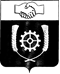 СЧЕТНАЯ ПАЛАТАМУНИЦИПАЛЬНОГО РАЙОНА КЛЯВЛИНСКИЙСАМАРСКОЙ ОБЛАСТИ446960, Самарская область, Клявлинский район, ст. Клявлино, ул. Октябрьская д. 60, тел.: 2-10-64, e-mail: spklv@yandex.comПоказательПервоначальныйпланУтверждено решением о бюджете (с учетом внесенных изменений)Утверждено решением о бюджете (с учетом внесенных изменений)Утвержденные бюджетные назначения (гр. 4 формы 0503117 на 01.10.2023г.)Утвержденные бюджетные назначения (гр. 4 формы 0503117 на 01.10.2023г.)Фактическое исполнение (ф. 0503117)на 01.10.2023г.ПоказательПервоначальныйпланПланОтклонение от первоначального решенияПланОтклонение от решения с изменениямиФактическое исполнение (ф. 0503117)на 01.10.2023г.Доходы 257 383,416285 274,751+ 27 891,335285 274,7510,000182 685,493Налоговые и неналоговые доходы124 640,040124 840,040+ 200,000124 840,0400,00060 804,712Налоговые доходы69 679,06072 389,925+  2 710,86572 389,9250,00053 296,353Неналоговые доходы54 960,98052 450,115- 2 510,86552 450,1150,0007 508,359Безвозмездные поступления 132 743,376160 434,711+ 27 691,335160 434,7110,000121 880,781Наименование показателейУтвержденный первоначальный планУтверждено решением о бюджете на 01.10.2023г. (с учетом внесенных изменений)Исполнение(ф. 0503117) на 01.10.2023г.Неисполненные назначения% исполнения к первонач. плану% исполнения к уточненному плануНалог на доходы физических лиц43 459,70045 859,70032 943,73912 915,96175,871,8Акцизы по подакцизным товарам (продукции), производимым на территории РФ14 773,16014 773,16012 440,3832 332,77784,284,2Налог, взимаемый в связи с применением упрощенной системы налогообложения6 223,0006 223,0003 825,0782 397,92261,561,5Единый налог на вмененный доход для отдельных видов деятельности0,0000,000- 75,491 75,4910,00,0Единый сельскохозяйственный налог2 280,0002 590,8652 349,374241,491103,090,7Налог, взимаемый в связи с применением патентной системы налогообложения640,000640,000360,251279,74956,356,3Государственная пошлина2 303,2002 303,2001 453,019850,18163,163,1ИТОГО69 679,06072 389,92553 296,35319 093,57276,573,6Наименование показателейУтвержденный  первоначальный планУтверждено решением о бюджете на 01.10.2023г. (с учетом внесенных изменений)Исполнение(ф. 0503117) на 01.10.2023г.Неисполненные назначения% исполнения к первонач. плану% исполнения к уточненному плануДоходы от использования имущества, находящегося в государственной и муниципальной собственности35 034,18935 034,1895 857,98529 176,20416,716,7Платежи при использовании природными ресурсами12,80012,8008,6844,11667,867,8Доходы  от оказания платных услуг и компенсации затрат государства1 140,0001 029,135875,104154,03176,885,0Доходы от продажи материальных и нематериальных активов18 243,99115 843,991577,63315 266,3583,23,6Штрафы, санкции, возмещение ущерба530,000530,000188,953341,04735,735,7ИТОГО54 960,98052 450,1157 508,35944 941,75613,714,3Наименование показателейУтвержденный первоначальный планУтверждено решением о бюджете на 01.10.2023г. (с учетом внесенных изменений)Утверждено решением о бюджете на 01.10.2023г. (с учетом внесенных изменений)Утвержденные бюджетные назначения(гр. 4 ф. 0503117) на 01.10.2023г.Утвержденные бюджетные назначения(гр. 4 ф. 0503117) на 01.10.2023г.Фактическое исполнение(ф. 0503117) на 01.10.2023г.Наименование показателейОтклонение от первоначального решенияОтклонен.от решения с изменениямиДотации73 786,00086 715,380+ 12 929,38086 715,3800,00068 495,180Субсидии6 046,39012 799,325+ 6 752,93512 799,3250,0008 614,962Субвенции40 317,30741 871,718+ 1 554,41141 871,7180,00034 823,291Межбюджетные трансферты9 593,67916 048,755+ 6 455,07616 048,7550,0009 372,815 Прочие безвозмездные поступления3 000,003 000,0000,0003 000,0000,000575,000Возврат прочих остатков субсидий, субвенций и иных межбюджетных трансфертов, имеющих целевое назначение, прошлых лет из бюджетов муниципальных районов0,000- 0,467- 0,467- 0,4670,000- 0,467ИТОГО132 743,376160 434,711+ 27 691,335160 434,7110,000121 880,781НаименованиеУтвержден-ный первоначальный бюджетСводная бюджетная роспись на 01.10.2023г. Исполнено % исполнения к первонач. плану% исполнения к уточненному плануМуниципальные программы муниципального района Клявлинский Самарской области266 283,416324 083,159225 196,98884,669,5Непрограммные направления расходов  бюджета муниципального района100,0000,0000,0000,00,0ВСЕГО расходов266 383,416324 083,159225 196,98884,569,5Наименование показателяРзПРБюджетные ассигнования на 2023 годБюджетные ассигнования на 2023 годИзменение объема бюджетных ассигнованийИсполнено   % исполненияНаименование показателяРзПРПервоначально утвержденный бюджет Сводная бюджетная роспись по состоянию на 01.10.2023г.Изменение объема бюджетных ассигнованийИсполнено   % исполненияОбщегосударственные вопросы010073 082,21588 030,818+ 14 948,60363 997,84872,7Функционирование высшего должностного лица субъекта РФ и муниципального образования01022 801,4553 005,407+ 203,9522 077,78369,1Функционирование правительства РФ, высших исполнительных органов государственной власти РФ, местных администраций010417 252,81120 467,461+ 3 214,65015 102,23573,8Судебная система01051,3721,3720,0000,0000,0Обеспечение деятельности финансовых, налоговых органов и таможенных органов и органов финансового (финансово-бюджетного надзора)010613 705,14314 978,895+ 1 273,75211 442,58776,4Резервные фонды0111100,000100,0000,0000,0000,0Другие общегосударственные вопросы011339 221,43449 477,683+ 10 256,24935 375,24371,5Национальная экономика040032 085,44927 176,278- 4 909,17115 755,21358,0Сельское хозяйство и рыболовство040512 383,25213 385,035+ 1 001,7839 414,68870,3Транспорт04084 280,1785 280,178+ 1 000,0004 406,06383,4Дорожное хозяйство (дорожные фонды)040914 773,1607 846,611- 6 926,5491 467,34318,7Другие вопросы в области национальной экономики0412648,859664,454+ 15,595467,11970,3Жилищно-коммунальное хозяйство05005 187,08211 762,159+ 6 575,0774 962,26942,2Жилищное хозяйство0501140,000260,000+ 120,000136,05152,3Коммунальное хозяйство05020,0000,0000,0000,0000,0Благоустройство05035 047,08211 502,159+ 6 455,0774 826,21842,0Охрана окружающей среды06000,0002 100,000+ 2 100,000421,06720,1Другие вопросы в области охраны окружающей среды06050,0002 100,000+ 2 100,000421,06720,1Образование070049 247,62267 441,473+ 18 193,85142 820,08463,5Дошкольное образование070110 128,24612 675,111+ 2 546,8655 717,04845,1Общее образование070234 979,66241 571,974+ 6 592,31228 979,12269,7Молодежная политика и оздоровление детей07074 139,7144 171,455+ 31,7412 855,86468,5Другие вопросы в области образования07090,0009 022,933+ 9 022,9335 268,05058,4Культура, кинематография080038 038,97941 348,972+ 3 309,99332 099,63877,6Культура080138 038,97941 348,972+ 3 309,99332 099,63877,6Социальная политика100027 499,42332 536,341+ 5 036,91826 068,31280,1Пенсионное обеспечение10011 587,0001 759,885+ 172,8851 559,57188,6Социальное обеспечение населения10030,0004 379,668+ 4 379,6684 379,668100,0Охрана семьи и детства100425 862,42325 668,801- 193,62219 983,04677,8Другие вопросы в области социальной политики100650,000727,987+ 677,987146,02720,1Физическая культура и спорт11004 149,8644 250,934+ 101,0702 892,20568,0Физическая культура11014 149,8644 250,934+ 101,0702 892,20568,0Средства массовой информации12002 342,5092 777,758+ 435,2492 036,14073,3Периодическая печать и издательства12022 342,5092 777,758+ 435,2492 036,14073,3Обслуживание государственного и муниципального долга13001 100,0001 520,000+ 420,0001 000,56565,8Обслуживание государственного внутреннего и муниципального долга13011 100,0001 520,000+ 420,0001 000,56565,8Межбюджетные трансферты общего характера бюджетам субъектов РФ и муниципальных образований140033 650,27345 138,426+ 11 488,15333 143,64773,4Дотации на выравнивание бюджетной обеспеченности субъектов РФ и муниципальных образований140124 888,00024 888,0000,00021 979,98788,3Прочие межбюджетные трансферты  общего характера14038 762,27320 250,426+ 11 488,15311 163,66055,1ВСЕГО266 383,416324 083,159+ 57 699,743225 196,98869,5Код главыНаименованиеУтвержденные бюджетные ассиг. по состоянию на 01.10.2023 г.Исполнено Исполнение, в %922Муниципальное казенное учреждение «Управление финансами муниципального района Клявлинский Самарской области»62 339,66745 873,47973,6938Муниципальное учреждение – Комитет по управлению муниципальным имуществом администрации муниципального района Клвлинский Самарской области124 731,85285 395,58168,5939Администрация муниципального района Клявлинский Самарской области 135 461,02792 695,75068,4978Счетная палата муниципального района Клявлинский Самарской области 1 550,6131 232,17879,5ИТОГО:324 083,159225 196,98869,5№п/пНаименование муниципальной программыПлановые назначения на 01.10.2023г.Исполнено за 9 месяцев 2023 г.Исполнено за 9 месяцев 2023 г.№п/пНаименование муниципальной программыПлановые назначения на 01.10.2023г.Исполнено% от плана1 «Управление  муниципальными финансами и развитие межбюджетных отношений на 2018-2026 годы»62 147,73445 791,22273,72 «Управление имуществом муниципального района Клявлинский на 2019-2026 годы»25 573,28419 570,17976,53 «Развитие сельского хозяйства и регулирования рынков сельскохозяйственной продукции, сырья и продовольствия в муниципальном районе Клявлинский на 2019-2026 годы»12 987,3769 017,02969,44 «Снижение административных барьеров, повышение качества предоставления государственных и муниципальных услуг» на базе «Многофункционального центра предоставления государственных и муниципальных услуг» муниципального района Клявлинский Самарской области на 2012-2026 годы»27 004,64919 384,64171,85 «Развитие культуры, молодежной политики и спорта муниципального района Клявлинский» до 2026 года42 792,02932 184,47175,26 «Обеспечение организации образовательного процесса в общеобразовательных учреждениях, расположенных на территории муниципального района Клявлинский Самарской области» на 2013-2026 годы63 778,55240 890,15664,17 «Поддержка и развитие районной газеты «Знамя Родины» на 2014-2026 годы»2 777,7582 036,14073,38 «Развитие муниципального пассажирского транспорта и транспортной инфраструктуры в муниципальном районе Клявлинский на 2013-2026 годы»5 280,1784 406,06383,49 «Молодой семье – доступное жилье» на 2011-2026 годы791,343791,343100,010 «Модернизация и развитие автомобильных дорог общего пользования местного значения вне границ населенных пунктов в границах муниципального района Клявлинский Самарской области на 2014-2026 годы7 846,6111 467,34318,711 «Природоохранные мероприятия на территории муниципального района Клявлинский на 2023-2027 годы»392,169261,25266,612«Защита населения и территории муниципального района Клявлинский от чрезвычайных ситуаций, обеспечение пожарной безопасности и безопасности людей на водных объектах на 2021-2025 годы"100,0000,0000,013 «Управление делами в муниципальном районе Клявлинский на 2017-2026 годы»24 346,67616 726,29068,714 «Поддержка и развитие малого и среднего предпринимательства на территории муниципального района Клявлинский Самарской области» на 2023-2026 годы615,395418,06067,915 «Развитие муниципального управления и эффективная деятельность органов местного самоуправления в муниципальном районе Клявлинский Самарской области на 2018-2025 годы»24 462,48718 495,13675,616 «Улучшение условий охраны труда в муниципальном районе Клявлинский Самарской области на 2021-2026 годы»560,426412,19473,617 «Формирование комфортной городской среды на территории муниципального района Клявлинский Самарской области на 2018-2024 годы»11 502,1594 826,21842,018 «Профилактика терроризма и экстремизма в муниципальном районе Клявлинский Самарской области на 2018-2026 годы»272,62285,70731,419 «Создание  благоприятных условий в целях привлечения медицинских работников для работы в государственных бюджетных учреждениях здравоохранения, расположенных на территории муниципального района Клявлинский Самарской области на  2019-2026 годы»116,00024,00020,720 «Поддержка социально ориентированных некоммерческих организаций в муниципальном районе Клявлинский» на 2019-2026 годы727,987146,02720,121 «Комплексное развитие сельских территорий муниципального района Клявлинский Самарской области на 2020-2026 годы»2 851,3942 851,394100,022 «Развитие физической культуры и спорта муниципального района Клявлинский на период  до 2026 года»2 617,2921 963,88875,023 «Профилактика правонарушений и обеспечение общественной безопасности в муниципальном районе Клявлинский на 2020-2026 годы»2 988,4252 216,05774,224"Создание условий для эффективного осуществления полномочий Счетной палатой муниципального района Клявлинский Самарской области на 2021-2026 годы"1 550,6131 232,17879,5ИТОГО:324 083,159225 196,98869,5Источники внутреннего финансирования дефицита бюджетаУтвержденный бюджетИсполнено 123Источники внутреннего финансирования дефицитов бюджетов38 808,40842 511,495Кредиты кредитных организаций в валюте РФ, в том числе: 0,0000,000Получение кредитов 0,0000,000Погашение кредитов 0,0000,000Бюджетные кредиты от  других бюджетов бюджетной системы Российской Федерации12 400,00021 345,000Получение кредитов51 641,00051 641,000Погашение кредитов- 39 241,000- 30 296,000Изменение остатков средств на счетах по учету средств  бюджета, в том числе:26 408,40821 166,495Увеличение остатков средств  - 336 915,751- 256 845,398Уменьшение остатков средств  363 324,159278 011,893